 PLAN FOR APRILI mars dramatiserte vi eventyret om påskeharen. Vi var på påskesamling i kirka den 20 mars. Den 22 mars dekket vi på til påskelunsj for barna med blant annet gul appelsinjus, kokte egg og gule boller. Vi har gått på påskeegg-jakt, og vi har malt fine, marmorerte egg. Gul gruppe var på forestilling med Skromlehjulet figurteater. Det var en non-verbal fortelling om en mann som fikk besøk akkurat når han skulle legge seg til å sove, av en særdeles innpåsliten FLUE! Det ble mye latter, så barna likte forestillingen godt! Når vi går på tur ser vi etter vårtegn, noe det blir flere og flere av framover. Vi ser at trærne endrer seg for hver gang, fra lodne «gåsunger» til blader. Nå er det både påskeliljer, primula og vårkål å se i hager og skog. Og barna ser mye «Rabarbra» når vi er på tur…  Så nå etter hvert kan de kanskje se forskjellen på Rabarbra og den stauden som heter Bergblom  (de er ganske like og vokser opp på samme tid). Det er også mye fugleliv og -lyder. Vi skal blant annet lære litt om svarttrosten. Den sitter i tretoppen og synger så fint. I krysset Nedstrandsgata og Nymansveien er det to hekker med mye fugleliv. Her har noen av barna vært og lyttet på fuglekvitteret, og vi har speidet etter gråspurv som kamuflerer seg mellom greinene. PLAN FOR APRILEventyret om Den lille røde høna, og andre fugler                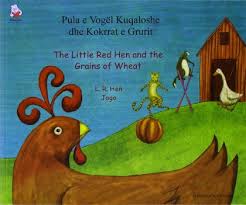 NøkkelordHjelpsom LatPlanteHøsteBakeKoseligArbeidIdeGrynteKvekkeMale (lyd)Spire ModentMale (til mel)Dele VennerVi skal formidle eventyret om Den lille røde høna, som handler om at hjelpsomhet lønner seg. Vi skal også fortsette med å observere fugler, knopper som folder seg ut, og ulike andre tegn på at våren er på vei. Mandag 15. april feirer vi Hamid 6 år. HIPP HURRA! Tirsdager kommer en gruppe barn fra Bikuben inn for å bli kjent med oss før de skal begynne på Bjørnehiet til høsten. Da er det de yngste (grønn gruppe) som er inne sammen med dem. Vi er glade for at Emilia og Maria har begynt hos oss. Emilia er barnehagelærer, og har tidligere jobbet i barnehage på Tjensvoll. Maria, som er barne- og ungdomsarbeider, skal være hos oss torsdager og fredager. Hun har jobbet mange år i St. Svithun barnehage. Fra uke 15 og fram til midten av august har Lise fri torsdager. Personalet på Bjørnehiet er da: Lise, utdannet barnehagelærer. Pedagogisk leder (80% fra uke 15 til medio august)Emilia, utdannet barnehagelærer (100%)Stine Oline, utdannet barne- og ungdomsarbeider (100%)Maria, utdannet barne- og ungdomsarbeider (40%) I tillegg har vi Marianne og Kristin som jobber som utførere av spesialpedagogisk hjelp. UKERYTME PÅ BJØRNEHIET Vi deler barna inn i grupper etter alder på formiddagen. Dette er for å lettere tilpasse aktivitetene og måten vi formidler f.eks. et tema på. Resten av dagen leker de på tvers av alder, og med de som de foretrekker å leke med. Hilsen Stine Oline, Emilia, Maria, Marianne, Kristin og Lise MandagTirsdagOnsdagTorsdagFredagGul: temaBlå: temaTurdag grønn gruppe (sammen med Rev)Gul: Førskoletrening på plenenTurdag blå gruppe (sammen med Rev) Grønn gruppe: lek/temaTurdag for gul gruppe (sammen med Rev)Grønn: tema/frilekBlå: tema/frilekGul, blå og grønn leker i smågrupperAvdelingsmøte 9.30-10.30